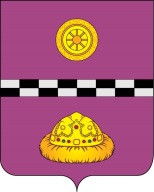 ПОСТАНОВЛЕНИЕот «22» июня 2021 г.	 					                                             № 241 В соответствии с Федеральным законом от 06.10.2003 № 131-ФЗ «Об общих принципах организации местного самоуправления в Российской Федерации», Федеральным законом от 08.11.2001 № 257-ФЗ «Об автомобильных дорогах и дорожной деятельности в Российской Федерации и о внесении изменений в отдельные законодательные акты Российской Федерации», приказом Министерства транспорта Российской Федерации от 07.02.2007 № 16 «Об утверждении Правил присвоения автомобильным дорогам идентификационных номеров», решением Совета муниципального района «Княжпогостский» от 17.11.2014 № 371 «Об утверждении перечня объектов государственной собственности Республики Коми, передаваемых в муниципальную собственность муниципального образования муниципального района «Княжпогостский»ПОСТАНОВЛЯЮ:1. Внести дополнения в постановление администрации муниципального района «Княжпогостский» от 22.04.2015 № 292 «Об утверждении перечня автомобильных дорог общего пользования местного значения муниципального района «Княжпогостский» согласно приложению к настоящему постановлению.2. Контроль за исполнением настоящего постановления оставляю за собой.Глава МР «Княжпогостский» - руководитель администрации                                                                                    А.Л. НемчиновПриложение к постановлению администрациимуниципального района «Княжпогостский» от 22.06.2021 № 241Автомобильные дороги, вносимые в перечень автомобильных дорог общего пользования местного значения муниципального района «Княжпогостский»№п/пИдентификационный номерНаименование автомобильной дорогиПротяженность,км.КатегорияТип покрытия123456187 208 ОП МР 036Подъезд к переправе через р. Вымь в с. Серёгово, правый берег0,115Vпереходный287 208 ОП МР 037Подъезд к переправе через р. Вымь в с. Серёгово, левый берег0,150Vгрунтовый387 208 ОП МР 038Подъезд к пст. Иоссер1,456IVусовершенствованный487 208 ОП МР 039Подъезд к переправе через р. Вымь в с. Туръя0,158Vжелезобетонные плиты